Witam Was popatrzcie na rysunek i korzystając  z narzędzi w edytorze grafiki Point spróbujcie narysować podobny. Swoje prace prześlijcie na mojego Messengera, to pozdrawiam Was i życzę udanych prac no i oczywiście czekam na Wasze prace.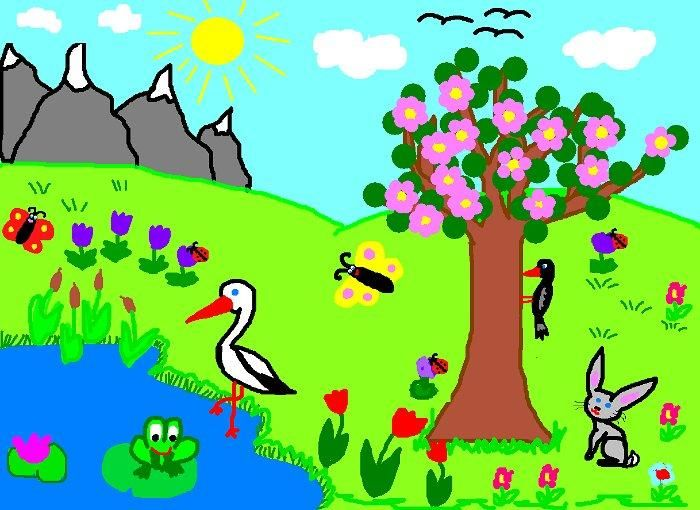 